Staff profile site on University website – https://www.wgtn.ac.nz/search?q=fluteyCurrent staff card – 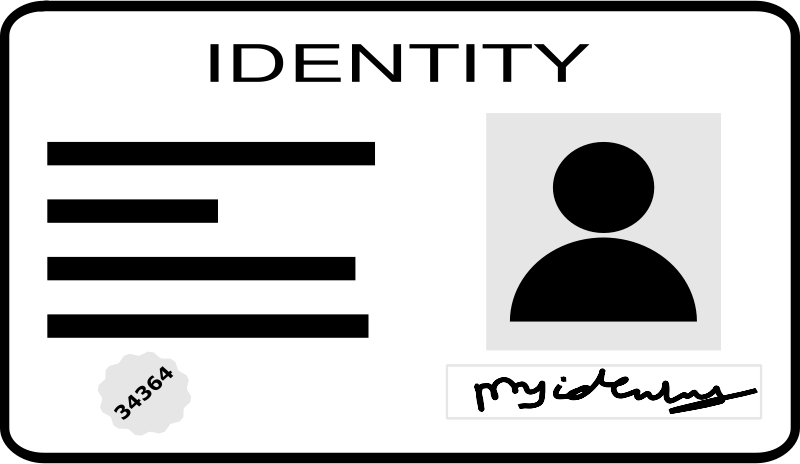 